VREI O CARIERA IN SIDEM ?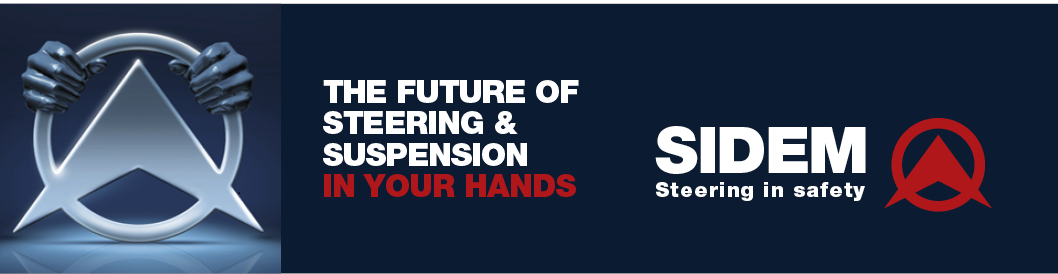 SIDEM SRL,producator de piese auto pentru directie si suspensie,doreste sa angajeze un student/masterand al Facultatii de Stiinte Economice si Administratie Publica, in cadrul departamentuluiResurse Umane Junior HR ( Part time ) Daca doresti sa-tiincepi cariera la Sidem, asteptam CV-ul tau la adresa: angajari@sidem.roIti oferim un loc de muncadinamic si un start  frumos in cariera!Pentru  mai  multe informatii  despre companie:www.sidem.ro